令和４年11月吉日神奈川県行政書士会会員各位　　　　　　神奈川県行政書士会旭支部支部長　湯浅　博令和４年度旭支部第２回研修会のご案内向寒の候、会員の皆様におかれましてはますますご清栄のこととお慶び申し上げます。新型コロナウィルスも拡大傾向にあり、いまだ予断を許さない状況ですが、３年前と異なり、全くの未知の病というわけではなくワクチン・治療薬などの対抗手段を得ることができ、また、社会も“ウィズ・コロナ”で徐々に以前のような活動を取り戻そうという気運が高まりつつあります。このような社会情勢でございますので久しぶりの集合形式で、講師に川崎北支部より鈴木重光先生をお招きして研修会を開催いたします。テーマは昨今社会的関心が高い遺言作成・執行について業務に生かせる実践的なお話をしていただきます。研修会終了後には懇親会を開催いたしますのでお時間に余裕がございます方はぜひご参加ください。参加を希望される方は、申込締切日までに研修担当までFAXもしくはE-mailにてお申込下さい。（QRコードから申込可）記１　日　時：令和４年１２月９日（金）１８：００～１９：３０(受付開始１７：４０)２　会　場：旭公会堂第１、２会議室（旭区役所４階）３　内　容：「遺言信託と遺産整理、その全体像と、稼ぎ方」４　講　師：　川崎北支部　鈴木　重光先生　　　　　　元三井住友銀行で遺言信託と遺産整理の審査と執行の実務に携わられ、　　　　　　銀行勤務時代に銀行の許可を取得した上で、土日に週末行政書士として開業。現在、平日は家庭裁判所の調停委員をされ、遺産分割調停、離婚調停を担当。また、開業前の行政書士を対象に、遺言・相続の毎月のセミナー・季節ごとの合宿セミナーを開催されるなど多岐にわたってご活躍されています。５　定　員：　４０名６　費　用：旭支部会員無料　他支部会員資料代として５００円お願いいたします。７　懇親会費：旭支部会員３０００円　他支部会員４０００円８　申込期限：　令和４年１１月３０日（水）※今後の新型コロナウィルスの感染状況により、オンライン研修に変更し、懇親会も　中止になる場合もございます。この点ご了承ください。研 修 会 ・ 懇 親 会 参 加 申 込 書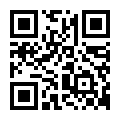 研修会に　　□参加します　（＊ご欠席の場合は、返信不要です）　　　　　　　　　　　懇親会に　　□参加します　　□参加しません　　　　　　　　　　　　　　　　　　　　　　　　　　　氏 名：　　　　　　　　　　　　　　　　電 話：　　　　　　　　　　　　　　支部名：　　　　　　　　　　　　　　メールアドレス：　　　　　　　　　　　　　　　　　　　　　　 　　｛※｝返信先：ＦＡＸ: 　０４５－３０４－４４８９もしくはE-mail：y-gyousei@ab.auone-net.jp 研修担当　矢﨑裕之まで＊前日・当日のキャンセル等は、０９０-９６８８-９２０４（矢﨑）までご連絡下さい。